          VÄLKOMNA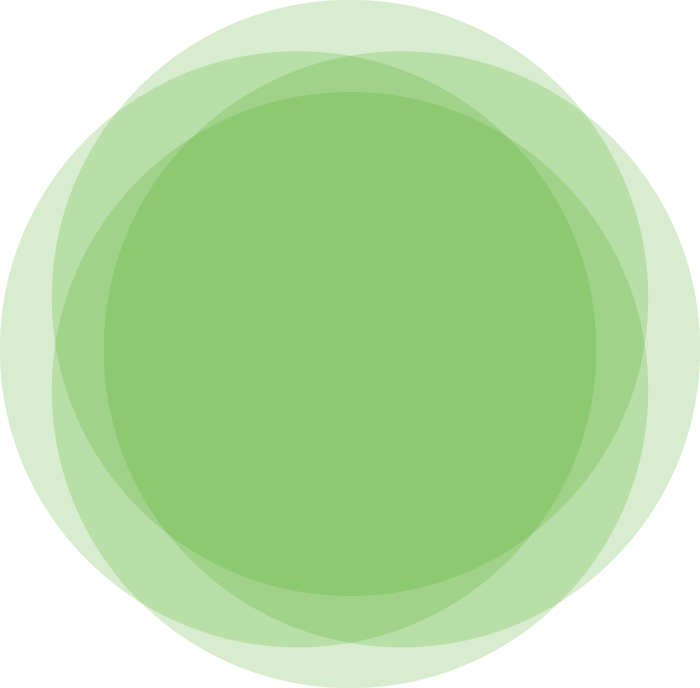 till politikerutbildning för presidier 2016!Fredagen den 18 mars kl 8.30 – 17.00 Kaffe serveras från kl 08.00Plats: Ullevi Lounge, hållplats Ullevi Södra, ingång från SkånegatanInledningLedning och styrning i Göteborgs Stad ÖvergripandeJonas Kinnander, direktör ledningsstabenLedning och styrning i Göteborgs Stad Kaffe Ledning och styrning i Göteborgs Stad Lunch kl 12 00 – 13 00Ledning och styrning i Göteborgs Stad -  fortsättningLedarskap och arbetsgivarrollen  Arbetsgivarrollen som politiker Arbetsmiljöansvar, samverkan och lönebildningHållbart ledarskapFörvaltnings- och bolagscheferKarin Åhström, direktör HRKaffe Ledarskap och arbetsgivarrollen - fortsättningSlut senast 17:00